Контрольно-счетная  Палата   Поддорского муниципального района175260 Новгородская область, Поддорского района, село Поддорье, улица Октябрьская, дом 26                     тел. 8 816 58 71-418, т/факс 71-418     E- mail: ksp.pod2012@yandex.ru______________________________________________                                                                                                                                                                                                                                                                                    УтверждаюОТЧЕТо результатах контрольного мероприятияпроверка поступления средств от услуг бани и расчета выпадающих доходов от оказания услуг бани в муниципальном унитарном предприятии «Водоканалсервис»1.Основание для проведения контрольного мероприятия: пункт 3.3 раздела  3 годового плана работы Контрольно-счетной Палаты Поддорского  муниципального района, утвержденного приказом председателя Контрольно-счетной Палаты Поддорского муниципального района от 28.12.2017 г. № 117.2. 	Предмет контрольного мероприятия: - нормативно правовые акты, иные распорядительные документы, регламентирующие порядок и условия предоставления субсидий предприятию на обеспечение населения услугами бани;- документы бухгалтерского учета и отчетности МУП «Водоканалсервис», имеющие отношение к цели проверки.3. Объекты контроля: муниципальное унитарное предприятие «Водоканалсервис». 4. Проверяемый период: 2017 год и истекший период 2018 года.5. Срок проведения контрольного мероприятия: с 01 декабря по 17 декабря 2018 года.6. Документы, представленные к проверке:- Устав;- учетная политика предприятия;- договоры, являющиеся основанием для получения денежных средств;- первичные бухгалтерские документы;- регистры бухгалтерского учета.В ходе проведения контрольного мероприятия установлено следующее:             Общие сведения о проверяемой организации        Муниципальное унитарное предприятие Поддорского муниципального района «Водоканалсервис» создано в соответствии с Федеральными Законами № 131-ФЗ от 06.10.2003г. «Об общих принципах организации местного самоуправления в Российской Федерации», № 161-ФЗ от 14.11.2002г. «О государственных, муниципальных и унитарных предприятиях» и Постановлением Администрации Поддорского муниципального района от № 377 от 19.12.2016 г    «О создании муниципального  унитарного  предприятия Поддорского муниципального района «Водоканалсервис».       Наименование Предприятия: - полное - муниципальное унитарное предприятие Поддорского муниципального района «Водоканалсервис», - сокращенное - МУП «Водоканалсервис».          Предприятие осуществляет свою деятельность на основании Устава, утвержденного Постановлением Администрации Поддорского муниципального района от № 377 от 19.12.2016 г    и зарегистрированного в Межрайонной инспекции Федеральной налоговой службы №2 по Новгородской области 24.01.2017 года.Предприятие является коммерческой организацией, основанной на праве хозяйственного ведения и не наделенной правом собственности на имущество, закрепленное за ней собственником.Учредителем и собственником имущества предприятия является муниципальное образование Поддорский муниципальный район.         Функции и полномочия учредителя предприятия от имени муниципального образования   Поддорский муниципальный район осуществляет Администрация  Поддорского муниципального района.       Предприятие имеет самостоятельный баланс, фирменное наименование, круглую печать, содержащую его полное фирменное наименование на русском языке и указание на место его нахождения, расчетный счет в банке, штампы и бланки со своим фирменным наименованием.        Муниципальное образование Поддорский муниципальный район не несет ответственности по обязательствам Предприятия, за исключением случаев, предусмотренных законодательством Российской Федерации. Предприятие подотчетно Учредителю  по вопросам целевого использования и сохранности муниципального имущества, перечисления в бюджет муниципального образования Поддорский муниципальный район части прибыли, остающейся после уплаты налогов, сборов и иных обязательных платежей, в соответствии с законодательством Российской Федерации, Новгородской области,  нормативно-правовыми  актами органов местного самоуправления Поддорский муниципальный район и  Уставом предприятия.Место нахождения Предприятия: Российская Федерация, Новгородская область, с. Поддорье, ул. Полевая, д. 10.Почтовый адрес:175260, Российская Федерация, Новгородская область, с. Поддорье, ул. Полевая, д. 10. Целью создания Предприятия является получение прибыли и удовлетворение общественных потребностей в услугах жилищно-коммунального хозяйства и иных услугах и работах.Для достижения цели Предприятие осуществляет в установленном законодательством Российской Федерации порядке следующие виды деятельности:-сбор, очистка и распределение воды;-удаление и обработка сточных вод;-удаление и обработка твердых бытовых отходов;         - выдача технических условий по водоснабжению и канализации;-предоставление персональных услуг;-организация ритуальных услуг;-продажа похоронных принадлежностей;-чистка и уборка помещений, оборудования и транспортных средств;-деятельность автомобильного транспорта;-обработка древесины и производство изделий из дерева, кроме мебели;-новое строительство, реконструкция, капитальный  и текущий ремонт, обслуживание зданий и сооружений, включая индивидуальное строительство и ремонт по заказам населения;-строительство, обслуживание и ремонт систем  водоснабжения, канализации и отопления;-производство электромонтажных работ;-монтаж прочего инженерного оборудования;-производство санитарно-технических работ;-жестяные работы;         - выполнение проектно-сметных работ;-лесозаготовки;-производство пиломатериалов:-производство деревянных строительных конструкций;-розничная торговля строительными материалами, красками, техническим оборудованием;         -  предоставление услуг бань и душей,- оказание услуг по благоустройству (озеленению и инженерной подготовке)  территорий населенных пунктов, предприятий; - содержание дорог общего пользования, мостов и иных транспортных  инженерных сооружений;-иные виды деятельности, не запрещенные законом.Предприятие в пределах, установленных законодательством Российской Федерации и Уставом, самостоятельно владеет, пользуется и распоряжается имуществом, принадлежащим ему на праве хозяйственного ведения. Согласно раздела 5 пункта 5.1 устава предприятие имеет право устанавливать цены и тарифы на все виды производимых работ, услуг, выпускаемую и реализуемую продукцию в соответствии с законодательством Российской Федерации и  законодательством Новгородской области,  кроме цен и тарифов на работы и услуги, которые подлежат государственному регулированию.         В соответствии с Общероссийским классификатором видов экономической деятельности ОК 029-2014 при регистрации предприятия в Межрайонной инспекции Федеральной налоговой службы №2 по Новгородской области заявлен дополнительный вид деятельности 96.04 Деятельность физкультурно-оздоровительная.Эта группировка включает:- деятельность бань и душевых по предоставлению общегигиенических услуг.        Правом первой подписи в проверяемом периоде обладает директор предприятия Шишков Сергей Владимирович.         Правом второй подписи в проверяемом периоде обладает главный бухгалтер предприятия Волкова Светлана Александровна.       Две единицы персонала, выполняющие работы по бане, не включены в штат предприятия и осуществляют услуги по  гражданско-правовому договору.        С кассиром бани Павлюковой Светланой Алексеевной заключен договор о полной индивидуальной материальной ответственности.Установлен режим работы бани: каждая суббота с 10.00 до 20.00.Анализ нормативной базы, регламентирующей полномочия органов местного самоуправления в части регламентирования цен на услуги бани и предоставления субсидий из местного бюджета на эти цели.     Общероссийским классификатором услуг населению (ОК 002-93) услуги бань, душевых и саун отнесены к бытовым услугам. Согласно пп.18 п.1 ст.15 Федерального закона от 06.10.2013 № 131-ФЗ «Об общих принципах организации местного самоуправления в Российской Федерации» к вопросам местного значения муниципального района, в том числе, отнесен и вопрос создания условий для обеспечения поселений, входящих в состав района, услугами бытового обслуживания     Пунктом 4 части 1 статьи 17 Федерального закона от 06.10.2013 № 131-ФЗ «Об общих принципах организации местного самоуправления в Российской Федерации» к полномочиям органов местного самоуправления по решению вопросов местного значения отнесено «установление тарифов на услуги, предоставляемые муниципальными предприятиями и учреждениями, и работы, выполняемые муниципальными предприятиями и учреждениями, если иное не предусмотрено федеральными законами».     В результате проверки установлено:1. Постановлением Администрации Поддорского муниципального района  от 20.01.2016 года  № 4 «Об утверждении тарифов для МУП «Водоканалсервис»  на услуги бани для населения» утвержденыТарифы на услуги банипредоставляемые муниципальным унитарным предприятием Поддорского сельского поселения «Водоканалсервис»с 01 января 2016 года(с учетом НДС)         Настоящие тарифы остаются неизменными в течение трех последних лет.2. Постановлением Администрации Поддорского муниципального района  от 27.12.2016 № 393  «О внесении изменений в муниципальную программу Поддорского муниципального района «Совершенствование системы управления муниципальной собственностью и земельными ресурсами Поддорского муниципального района на 2014-2019 годы» утверждена муниципальная программа, в рамках подпрограммы которой утвержден порядок предоставления субсидии на компенсацию выпадающих доходов на услуги бани по тарифам для населения, не обеспечивающим возмещение издержек.     Статьей 78 Бюджетного Кодекса Российской Федерации установлено, что юридическим лицам - производителям товаров, работ, услуг предоставляются на безвозмездной и безвозвратной основе в целях возмещения затрат или недополученных доходов в связи с производством (реализацией) товаров, выполнением работ, оказанием услуг.        Согласно действующему бюджетному законодательству Администрацией Поддорского муниципального района было заключено соглашение с МУП «Водоканалсервис»   о предоставлении средств бюджета Поддорского муниципального района на компенсацию выпадающих доходов на услуги бани по тарифам для населения, не обеспечивающим возмещение издержек, от 09.01.2017 года.         В 2017 году предусмотрены ассигнования на компенсацию выпадающих доходов на услуги бани в сумме 500 000 рублей, в 2018 году – 47 000 рублей. Анализ плановых и фактических затрат на услуги бани        В соответствии с пунктом 4 «Порядка предоставления субсидии на компенсацию выпадающих доходов на услуги бани по тарифам для населения, не обеспечивающим возмещение издержек», утвержденного постановлением Администрации Поддорского муниципального района  от 27.12.2016 № 393  «О внесении изменений в муниципальную программу Поддорского муниципального района «Совершенствование системы управления муниципальной собственностью и земельными ресурсами Поддорского муниципального района на 2014-2019 годы», между Админитстрацией Поддорского муниципального района и МУП «Водоканалсервис» заключено Соглашение от 09.01.2017 года о предоставлении средств бюджета Поддорского муниципального района на компенсацию выпадающих доходов на услуги бани по тарифам для населения, не обеспечиващим возмещение издержек.         Администрация Поддорского муниципального района имеет право перечислять субсидию в январе текущего года авансом в полном объеме в пределах лимитов бюджетных обязательств на основании представленных Получателем предварительных расчетов в целях устойчивого развития и функционирования предприятия.           В январе 2017 года по платежному поручению № 566919 от 20.01.2017 года на основании предоставленной Предприятием калькуляции себестоимости услуг на 2017 год перечислена субсидия на компенсацию выпадающих доходов на услуги бани в сумме 500 000 рублей.          МУП «Водоканалсервис» в соответствии с условиями предоставления субсидии ежемесячно представлял в комитет по экономике и управлению муниципальным имуществом Администрации Поддорского муниципального района расчет фактических выпадающих доходов по услугам бани по тарифам для населения, не обеспечивающим возмещение издержек с мая по декабрь 2017 года. Из объяснения директора предприятия Шишкова С.В. следует, что с 09.01.2017 года по 19.05.2017 года из-за неисправности котла услуги бани не оказывались (приложение № 7).           Согласно расчета себестоимость одной помывки составляет 307 рублей 53 копейки. Фактическая себестоимость определена по расходам на работу бани  за 2016 год. Из объяснительной экономиста МУП «Водоканалсервис» следует, что и в 2018 году себестоимость одной помывки составляет 307 рублей 53 копейки.                После проведенного анализа предоставленных расчетов выпадающих доходов за 2017 год и 10 месяцев 2018 года следует, что в расчетах за июль, сентябрь, октябрь, ноябрь и декабрь 2017 года, а также за февраль, март, апрель, май, июнь, июль, сентябрь, октябрь  2018г года имеются неточности в определении численности посетителей бани. Расхождения составили:- за 2017 год не начислено выпадающих доходов в сумме 4871,07 рублей,-  за 9 месяцев 2018 года излишне начислено выпадающих доходов в сумме 3608,19 рублей.   Произвести более точные расчеты не представляется возможным из-за отсутствия порядка расчета размера субсидии с формулами и указанием группировки затрат. Форма расчета не доработана в плане разбивки по категориям потребителей услуг бани на льготных условиях.     Так как субсидия на компенсацию выпадающих доходов на услуги бани в сумме 500 000 рублей перечислена в январе 2017 года на основании предоставленной Предприятием калькуляции себестоимости услуг, сумма выпадающих доходов МУП «Водоканалсервис» в 2017 году согласно предоставленным расчетам не покрыла сумму ранее полученной субсидии на 281 523,49 рубля (500000-218476,51).      Согласно пункта 4 Порядка предоставления субсидии на компенсацию выпадающих доходов на услуги бани по тарифам для населения, не обеспечивающим возмещение издержек, утвержденного постановлением Администрации Поддорского муниципального района  от 27.12.2016 № 393  «О внесении изменений в муниципальную программу Поддорского муниципального района «Совершенствование системы управления муниципальной собственностью и земельными ресурсами Поддорского муниципального района на 2014-2019 годы» «если в декабре текущего года возврат субсидии на компенсацию выпадающих доходов на услуги бани по тарифам для населения, не обеспечивающим возмещение издержек в размере превышения не произведен, то в следующем за отчетным году  субсидия   на компенсацию выпадающих доходов на услуги бани по тарифам для населения, не обеспечивающим возмещение издержек будет уменьшена на сумму превышения за предыдущий год.В 2018 году субсидия на компенсацию выпадающих доходов на услуги бани Предприятию не  перечислялась, а осуществлялся расчет по неиспользованной сумме субсидии за 2017 год.        Сумма остатка по субсидии на 01.11.2018 года составила 45680,65 рублей(281476,51 рублей остаток на 01.01.2018 - 235795,86 рублей сумма по расчетам за 10 месяцев 2018 года). Определение и анализ фактической среднедневной посещаемости бани       Для определения фактической среднедневной посещаемости бани село Поддорье был организован контроль с выездом на место с привлечением специалистов комитета по экономике и управлению муниципальным имуществом Администрации Поддорского муниципального района 01 декабря 2018 года и 08 декабря 2018 года. По результатам контроля в присутствии материально-ответственного лица Павлюковой Светланы Алексеевны составлено 10 актов обследования.     Результаты обследования отражены в таблице № 1.таблица 1       По результатам проведенного анализа результатов обследования средняя численность потребителей услуг бани составила 39,5 единиц за один день работы бани, из них 1 ребенок до 7 лет по льготе 100%.      Средняя посещаемость бани за 2017 год и 10 месяцев 2018 года составила 33,23 единицы (2525 единиц потребителей/76 дней работы бани). Из этого следует, что количество потребителей услуг бани имеет тенденцию как роста так и снижения в определенный промежуток времени.      Так например: в октябре 2018 года по сравнению с сентябрем 2018 года количество потребителей услуг бани снизилось со 134 единиц до 98 единиц, а в июне 2018 года по сравнению с маем 2018 года количество потребителей услуг бани возросло со 125 единиц до 170 единиц.         Не ведется учет потребителей услуг бани дети до 7 лет.ВЫВОДЫ:1. В соответствии с Общероссийским классификатором видов экономической деятельности ОК 029-2014 при регистрации предприятия в Межрайонной инспекции Федеральной налоговой службы №2 по Новгородской области заявлен дополнительный вид деятельности 96.04 Деятельность физкультурно-оздоровительная.Эта группировка включает:- деятельность бань и душевых по предоставлению общегигиенических услуг.2. Постановлением Администрации Поддорского муниципального района  от 20.01.2016 года  № 4 «Об утверждении тарифов для МУП «Водоканалсервис»  на услуги бани для населения» утверждены тарифы на услуги бани, предоставляемые муниципальным унитарным предприятием  «Водоканалсервис» (с учетом НДС)3. Постановлением Администрации Поддорского муниципального района  от 27.12.2016 № 393  «О внесении изменений в муниципальную программу Поддорского муниципального района «Совершенствование системы управления муниципальной собственностью и земельными ресурсами Поддорского муниципального района на 2014-2019 годы» утверждена муниципальная программа, в рамках подпрограммы которой утвержден порядок предоставления субсидии на компенсацию выпадающих доходов на услуги бани по тарифам для населения, не обеспечивающим возмещение издержек.4. Себестоимость одной помывки составляет 307 рублей 53 копейки. Фактическая себестоимость определена по расходам на работу бани  за 2016 год. В 2018 году перерасчет фактической  себестоимости одной помывки за 2017 год не осуществлен, а определен на уровне расчета за 2016 год, и составляет 307 рублей 53 копейки.5. В январе 2017 года по платежному поручению № 566919 от 20.01.2017 года на основании предоставленной Предприятием калькуляции себестоимости услуг на 2017 год перечислена субсидия на компенсацию выпадающих доходов на услуги бани в сумме 500 000 рублей. В 2018 году субсидия на компенсацию выпадающих доходов на услуги бани Предприятию не  перечислялась, а осуществлялся расчет по неиспользованной сумме субсидии за 2017 год.        6. Сумма выпадающих доходов МУП «Водоканалсервис» в 2017 году согласно предоставленным расчетам не покрыла сумму ранее полученной субсидии на 281 523,49 рубля. Сумма остатка по субсидии на 01.11.2018 года составила 45680,65 рублей (281476,51 рублей остаток на 01.01.2018 - 235795,86 рублей сумма по расчетам за 10 месяцев 2018 года).7. В расчетах за июль, сентябрь, октябрь, ноябрь и декабрь 2017 года, а также за февраль, март, апрель, май, июнь, июль, сентябрь, октябрь  2018г года имеются неточности в определении численности посетителей бани. Расхождения составили:- за 2017 год не начислено выпадающих доходов в сумме 4871,07 рублей,-  за 9 месяцев 2018 года излишне начислено выпадающих доходов в сумме 3608,19 рублей.   8. Отсутствует порядок расчета размера субсидии с формулами и указанием группировки затрат. Форма расчета выпадающих доходов не доработана в плане разбивки по категориям потребителей услуг бани на льготных условиях.9. Количество потребителей услуг бани имеет тенденцию как роста так и снижения в определенный промежуток времени (месяца, года).РЕКОМЕНДАЦИИ И ПРЕДЛОЖЕНИЯ:Направить представление в адрес МУП «Водоканалсервис» об устранении выявленных нарушений.Направить представление в адрес Администрации Поддорского муниципального района об устранении выявленных нарушений.Направить отчет председателя КСП Поддорского муниципального района:- Главе Поддорского муниципального районаПредседатель Контрольно-счетной Палаты Поддорского муниципального района             ____________  Т.Г.Семенова                           (подпись)            Председатель Контрольно-счетнойПалаты Поддорского муниципального района           Т.Г.Семенова21 декабря 2018 годаПомывка в бане:Помывка в бане:Для взрослого населения150 рублей 00 копеекДля детей:дошкольного возрастав возрасте до 12 летбесплатно 75 рублей 00 копеекАкт обследованияАкт обследованияАкт обследованияРезультаты обследованияРезультаты обследованияРезультаты обследованияРезультаты обследованияпримечаниеДатаномерВремя, часыКоличество посетите-лей всего, человекКоличество проданных билетов, штукНомера билетовСумма по акту, рублейпримечание01.12.2018110-12661297-130290001.12.2018212-14441303-1306525В том числе по билетам ребенок до 12 лет01.12.2018314-1617171307-1323255001.12.2018416-1810101324-1333150001.12.2018518-20441334-1337600Кроме посетителей по билетам 1 посетитель льготник – ребенок до 7 летИтого за 01.12.201841411297-1337607508.12.2018110-12771338-1344105008.12.2018212-14331345-1347375В том числе по билетам ребенок до 12 лет08.12.2018314-1616161348-1363240008.12.2018416-18881364-13711200Кроме посетителей по билетам  1 посетитель по талонам и 1 посетитель ребенок до 7лет08.12.2018518-20111372150Итого за 08.12.2018хХ35351338-13725175Всего за 2 дняХх76761297-1372112503 посетителя без билетов по льготеСреднедневной показательхх3838х562539,5 ((76+3)/2)Для взрослого населения150 рублей 00 копеекДля детей:дошкольного возрастав возрасте до 12 летбесплатно 75 рублей 00 копеек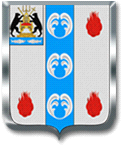 